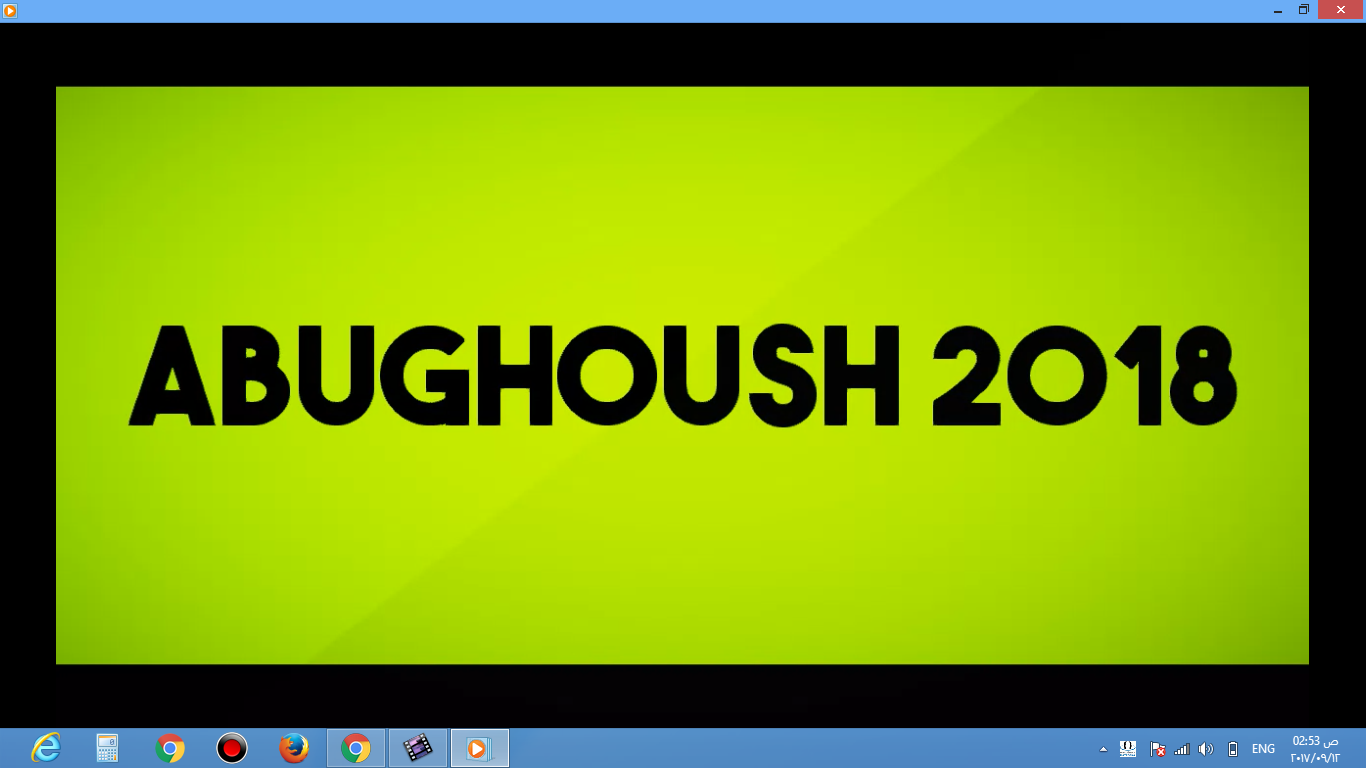 الاشتقاق مع الاستاذ زياد ابوغوش -  0796939361باختصار شديد الفعل  : verb  الاسم   : noun الصفة : adjectiveالحال: adverb اولا : - الفعل  ياتي بعد المحددات التالية : - بعد الافعال الشكلية modals Can could will would shall should must had to may might ,to , do , does , did ,الاسم  : noun   ياتي الاسم بعد المحددات التالية محددات الكمية : Many ,much, a few , a little , one , two .. etc بعد ضمائر الملكية His , her ,your , our , their , my , 's بعد ادوات النكرة والتعريف  a, an ,the وبعد اسماء الاشارة This , that ,these ,those الصفة : adjective قبل الاسم ، بعد افعال ال be  في المضارع والماضي بعد كلمات مثل too , very , so , sound, seem,feel,look , as…as ,the most , more Adverb  الحال  او الظرف يقع قبل الصفات يقع قبل التصريف الثالث للفعل يقع في بداية الجمله  اول كلمة في الجملة وبعدها فاصله  يقع في وسط الجمله واحيانا لايؤثر على معنى الجمله ولكن فقط لوصف الفعل امثلة : - Do you produce cheese ? Nothing to be invented The origin of this tree refers to 500 years . Many discoveries have been approved . The police found a cancerous material in this factory . Ali has successfully completed his course in English. Successfully , Ali has completed his course in English . if you want to achieve success you have to be talented and hard worker the operational expenses  are very high each month , many schools arrange for educational trips . نهايات الاسماء باختصار Tion , sion, ness, ce,  ure, tyنهايات الصفات باختصار Ful , less , ive ,ous ,al,able,ent.نهايات الظروف والاحول  ب   Ly 